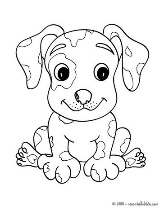 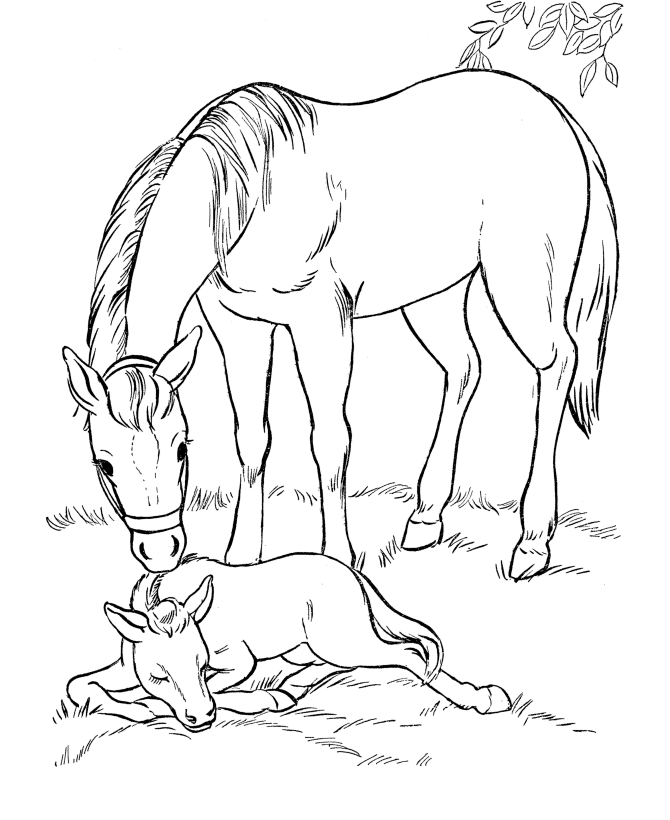      Filhote do FilhoteCarrosselMORO NUMA LINDA BOLA AZULQUE FLUTUA PELO ESPAÇOTEM FLORESTA E BICHO ‘PRA’ CHUCHUCACHOEIRA, RIO, RIACHO.ACHO QUE É UM BARATO ANDAR NO MATO VENDO O VERDEOUVINDO O ROCK'N'ROLL E O SAPO ENSAIANDO DE MANHÃ CEDINHO OS PASSARINHOS DÃO 'BOM DIA' ‘PRO’ SOL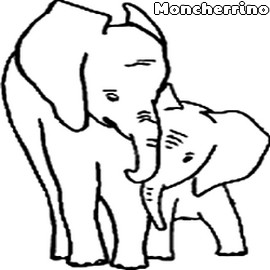 CANTANDO TERRA, LESTE, OESTE, NORTE, SULNATUREZA CAPRICHOSATEM MACACO DE BUMBUM AZULTEM O BOTO COR-DE-ROSAÁRVORES, BALEIAS, ELEFANTES, CURUMINSE O MUNDO INTEIRO ESTÁ COM A GENTE VIBRANDOA NOSSA TORCIDA PELA VIDA A GENTE VAI CONSEGUIR CANTANDO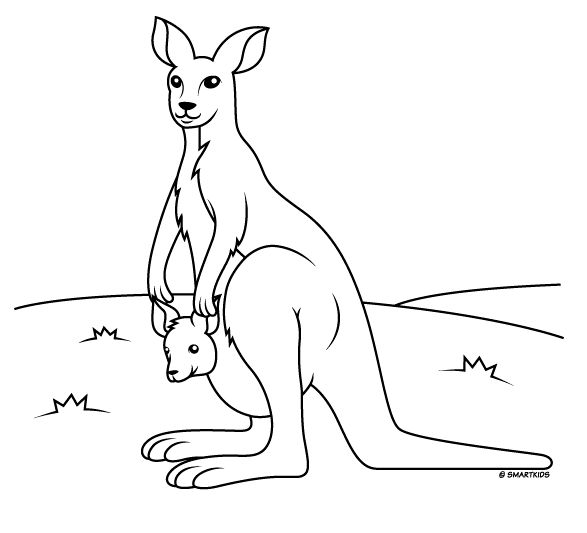 CUIDA DO JARDIM PRA MIMDEIXE A TERRA FLORESCERPENSA NO FILHOTE DO FILHOTEQUE AINDA VAI NASCER (2X) TÍTULO:_______________________________________________________________________
Q2. ESCREVA O NOME DOS ANIMAIS.E    L     E    F    A    N   T    E  __  __  __  __  __  __  __  __C    A     V    A    L    O    __  __  __  __  __  __  C    A    C    H    O    R    R    O    __  __  __  __  __  __  __  __  
Q3. LIGUE O NOME DO ANIMAL À  SUA FIGURA.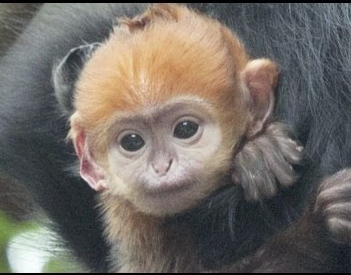 B A L E I A 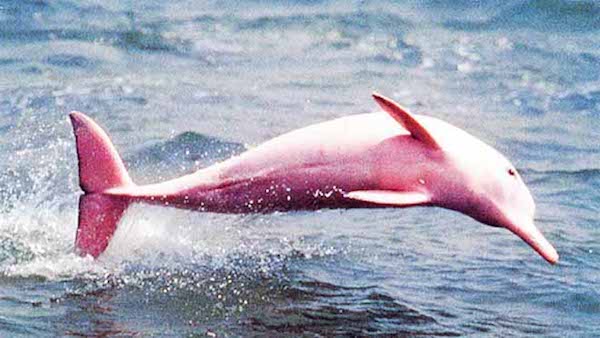 M A C A C O 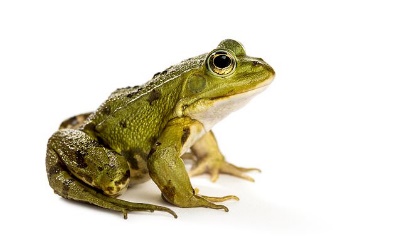 B O T O   C O R   D E   R O S A 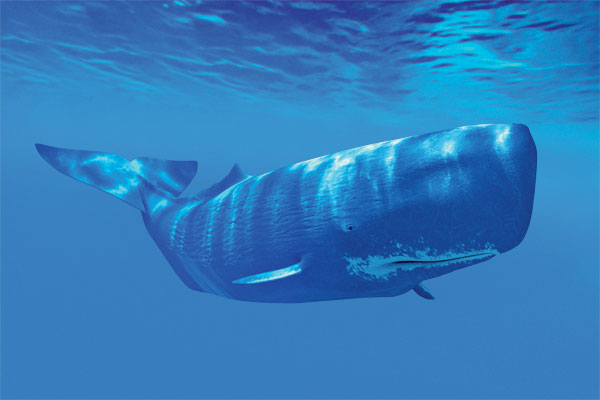 S A P O____________________________________________________________________________________________________________________________________________________________________________________Q5. LIGUE OS TRAÇOS E FAÇA O CAMINHO DOS ANIMAIS. 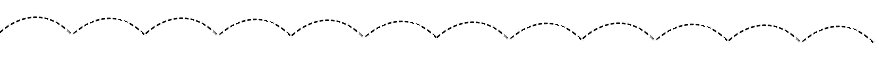 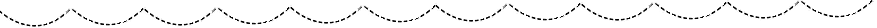 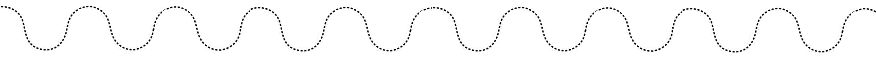 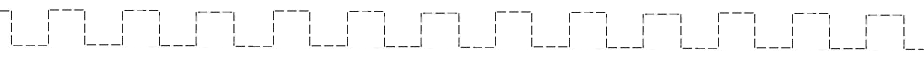 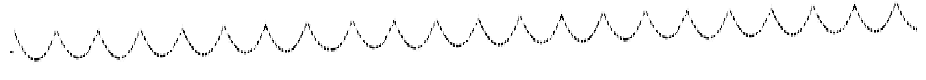 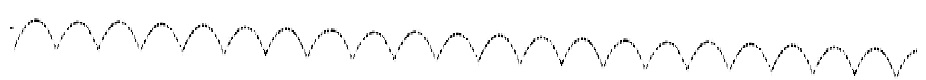 